 Save the Date for the…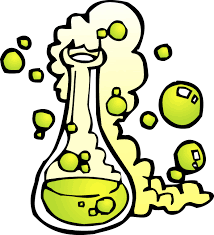 East SchoolScience Fair!Saturday, February 1st10am-12pmWhat sparks your curiosity this year? Test it out at home, and share your discoveries at the East School Science Fair! All grades welcome!Fill out the form below and return it to the “Science Folder” in the office, no later than Monday, January 27th.All projects and experiments should be brought to East School by 10am on the day of the fair.Check out some ideas at https://www.eastschoolptc.orgQuestions in the meantime?Contact Rozena Verda and Maha Ashraf Khattak at rozena.verda@gmail.com and maha.ashraf@gmail.com-------------------------------------------------------------------------Scientist’s Name: _______________________________Contact Email:__________________________________Grade: _______ Teacher:_______________Project Name:_______________________________________Electicity Needed: Yes _______ No ________Project involves the use of liquid: Yes ________ No _____